РЕКОМЕНДАЦИИ ПО РАЗВИТИЮ ЗРИТЕЛЬНОГО ВОСПРИЯТИЯ У ДЕТЕЙ С НАРУШЕНИЯМИ ЗРЕНИЯ ПО ТЕМЕ: «ПОСУДА».Зрительное восприятие играет огромную роль в познании предметов и явлений окружающего мира. С помощью глаз человек воспринимает освещённость, цвет, величину, форму предметов, определяет движение и направление движения предметов, ориентируется в пространстве. А при нарушении зрения происходит сокращение или ослабление функций зрительного восприятия, что резко снижает возможность успешного обучения ребёнка. Работа  по формированию и развитию зрительного восприятия у детей с ОВЗ должна строиться с учетом изучения лексических тем, а также  на основе принципов проведения коррекционно-развивающей работы. По теме:«Посуда» родителям предлагается побеседовать и поиграть в игры.Рассмотрите предметы посуды, соотнесите их с картинкой, дайте возможность ребёнку прослушать стихотворение, сопровождая чтение показом картины:Жила-была посуда:Чайник, чашка и блюдо,Ножик, вилка и ложка,Кастрюля и поварёшка.Посуда дружила с едой,Посуда дружила с водой,Она с человеком дружила,Его она вкусно кормила.Обсудите  с ребенком:-Есть ли у нас дома посуда? - Для чего она нам нужна? Скажите малышу: «Есть посуда, из которой едим мы с тобой, а есть посуда кукольная. Она похожа на настоящую, но нужна нам для игры с куклой. Покажите  куклу в нарядном платье и пригласите малыша  отметить её день рождения. - Маша хочет угостить нас чаем. Давай поможем Маше накрыть на стол.Поиграйте в дидактическую  игру «Найди предмет по силуэтному изображению».Ребёнку показывают силуэтные изображения предметов чайной посуды,  и предлагают их показать на кухне. Найденные предметы выставляют на стол, застеленный скатертью (При выборе обращать внимание детей на конфигурацию предметов посуды и её частей)- Для чего нужна посуда, которую вы поставили на стол? (для чаепития).- Как можно назвать эту посуду одним словом? (чайная).Учим классифицировать предметы посуды.Продолжите изучение темы поиграв в дидактическую игру «Найди такой же цвет в игрушках». (Например, Ярик, найди чашку и блюдце такого цвета как твоя салфетка) Аналогичные задания даете ребёнку  по поиску предметов посуды разного цвета на кухне.- Маша поставила на плиту кастрюлю, чтобы вскипятить воду. Спросите малыша: «А как ты думаешь в чем удобнее вскипятить воду для чая?»Поиграйте с ребёнком в игру: «Чем похожи два предмета?».-Какой чайник Маша поставит на плиту - большой металлический или маленький стеклянный? Чем похожи и чем отличаются эти чайники?Обобщите ответы ребёнка: «Воду кипятят в чайнике, а заваривают чай в заварочном чайнике. У всех чайников есть носик, ручка, крышка. Подберём крышки для чайников.Какой по величине заварочный чайник?Аналогично рассматривают блюдо для торта и блюдце.-Какой чайник Маша поставит на плиту? Большой металлический, или маленький, стеклянный- Подобери  крышки для чайников по величине.Проведите с ребёнком зрительную  гимнастику: Поиграйте с ребёнком: «Угадай по звучанию».- Как узнать по звучанию стеклянную посуду? (она звенит).- Как узнать по звучанию металлическую посуду? (она гремит).- Как узнать по звучанию пластмассовую посуду? (она стучит).Послушайте звучание посуды  из  разного материала.Усложните материал:Дидактическое упражнение «Обведи по контуру». Почитайте сказку К.И.Чуковского «Федорино горе».Дайте ребёнку картинку с контурным изображением  кастрюли, чайника, сковороды. И предложите узнать, и назвать предметы посуды. Какая ещё посуда ушла от Федоры? (Дети узнают и называют: кастрюля, сковорода, чайник) при затруднении  можно использовать силуэты,  как образец для зрительного восприятия или для практического наложения на контур одного из предметов посуды.- Что можно приготовить в кастрюле? сковороде? чайнике? (Выслушивают ответы)- Скажи, где мама хранит кастрюли, сковородки? (На кухне).- Кастрюля, сковорода, чайник. (это кухонная посуда.) Классифицируем предметы посуды.Предложите:обведите кастрюлю по контуру, обведите контур сковороды,найдите и обведите контур чайникаЗакрепить тему можно раскрасив  узор на чашке и блюдце.РЕКОМЕНДАЦИИ РОДИТЕЛЯМ ПО РАЗВИТИЮ ОРИЕНТИРОВКИ В ПРОСТАНСТВЕ  У ДЕТЕЙ С НАРУШЕНИЯМИ ЗРЕНИЯ ПО ТЕМЕ: «ПОСУДА».Восприятие пространства имеет условно-рефлекторную природу. Вместе с тем познание пространства осуществляется в процессе освоения человеком материального мира. Поэтому чувственное познание пространства расширяется пропорционально накоплению жизненного опыта и обобщению знаний о предметах внешнего мира.        Основой ознакомления с окружающим дошкольников, как с нормальным, так и с нарушенным зрением, является сенсорный опыт, так как ощущения, чувственное восприятие предметов и явлений служат первоисточником знаний действительности и закладывают основу для формирования у детей представлений и понятий.Развитие восприятия ребенка, его ощущений – необходимая предпосылка для формированияу него более сложных, мыслительных процессов.Предлагаемый материал поможет развить пространственную ориентировку у детей.Почитайте с ребёнком сказку Л. Н. Толстого «Три медведя», рассмотрите предметы посуды во время сервировки стола. Рассмотрите медведей на картинке.Какие медведи? (Маленький, средний и большой.)Вспомните, как называется сказка о медведях? («Три медведя».)Чем мы угостим наших мишек? (Чаем.)Для этого нам нужна чайная посуда.Поиграйте в дидактическую  игру «Подбери к чашке блюдце». Предложив наборы чашек и блюдец, набор тарелок, посуда чайная.Скажите:	—	Чашки все перепутались с блюдцами, давай  подберем по цвету к чашке блюдце.
Ребёнок  проговаривает свои действия, используя пространственныепредлоги:—	Большую чашку поставим на большое блюдце; из этой чашки будет пить Михайло Иванович. (И т. д.) Задайте вопросы:Куда мы положим угощение к чаю? (В вазу.)Для каждого медведя мы поставим тарелку под угощение. Какую тарелку мы дадим маленькому Мишутке? (Маленькую.) Поставим ее рядом с Мишуткой.Какую тарелку мы дадим Настасье Петровне? (Побольше.) Поставим ее рядом с Настасьей Петровной.Какую тарелку мы дадим большому медведю? (Большую.) Поставим ее рядом с Михайло Ивановичем.Поиграйте в дидактическую игру «Украсим тарелочки».—	 Чтобы посуда была еще красивее, давай украсим ее цветами из бумаги .Дети используют цветы разного размера и цвета. Предлагаем  ребёнку выполнить движения согласно словесной инструкции.-Укрась цветами красного цвета тарелку посередине.(справа, слева, вверху, внизу и т.д)Проведите зрительную гимнастику:Наш Мишутка потянулся, {Посмотреть вверх.) Раз нагнулся, два нагнулся, {Посмотреть вниз.) Лапы в стороны развел — {Посмотреть влево, вправо) Видно, меда не нашел-(Поморгать, закрыть глаза открыть)            (Каждое движение выполняют по два раза).Поиграйте в дидактическую  игру «Накроем стол».Дети сервируют стол для чаепития по инструкции .—	Поставьте блюдце, на блюдце — чашку, справа — чайную ложечку, тарелку для угощения поставьте в центре стола.Вместе выпейте чай  из чайной посуды.РЕКОМЕНДАЦИИ РОДИТЕЛЯМ ПО СОЦИАЛЬНО-БЫТОВОЙ ОРИЕНТИРОВКЕ  В ПРОСТАНСТВЕ  У ДЕТЕЙС НАРУШЕНИЯМИ ЗРЕНИЯ ПО ТЕМЕ: «ПОСУДА».В воспитании дошкольников значимо развитие социально-бытовых навыков, связанных с соблюдением правил личной гигиены, самообслуживанием, поддержанием порядка в помещениях группы и на участке и дома,  что воспитывает у детей аккуратность, стремление поддерживать чистоту и порядок. Предлагаем побеседовать и поиграть с ребёнком, рассмотреть картинки по теме: «Посуда».1.Рассматрите с ребёнком  чайный сервиз.Используйте игровой момент, приход героя Поросенка Хрюши в гости.- Сегодня к нам в гости придет Хрюша. Мы должны угостить Хрюшу чаем. Для этого нам понадобится чайный сервиз. Давай  его рассмотрим. (Покажите на столе предметы чайного сервиза).- Это блюдце. Обхватите блюдце двумя руками. Вот так. Какой оно формы? Правильно, круглой. Проведите пальчиком по краю блюдца. Блюдце мелкое. На него ставя  чашку с чаем, чтобы не испачкать скатерть.-А это что? Правильно, это чашка. Обхватите чашку двумя руками. Вот так. Она круглая. Проведите пальчиком по стенке чашки. Вот гак. Ваш пальчик с края чашки не сразу опускается вниз, потому что чашка глубокая.- Еще у чашки есть ручка. Найдите ее и проведите по ней пальчиком. Зачем нужна ручка? Правильно, чтобы держать чашку. (Направляйте руки  ребенка для обследования предметов чайной посуды).- В чашку наливают чай. На блюдце кладут ложку. Вот она. Эта ложка меньше, чем ложка для супа. Поэтому ее назвали маленькой чайной ложкой. Ложкой размешивают сахар в чашке. Делают это осторожно, не стучат об стенки чашки и не расплескивают чай на блюдце. Вот так. (Покажите все действия).- Послушайте, как звенит чашка, когда мы ставим ее на блюдце. А теперь закройте глаза и послушайте, как звенит ложка, когда мы кладем ее па блюдце.-Это чайник. Он глубокий, у него есть ручка. У чайника есть носик. Вот он. И крышка. Вот она. (Показывайте. Предлагайте  ребёнку  обследовать чайник, направляя  руки).- Предложите закрыть  глаза и послушать, как вы наливаете  чай в чашку.- Чтобы чаи был вкусным, сладким, мы положим в него сахар. Сахар хранится в сахарнице. Вот она. Посмотрите, какой формы сахарница. Да. она глубокая. У сахарницы есть две ручки и есть крышка, как у чайника. (Обследуйте вместе с ребёнком  сахарницу). Мы берем ложкой сахар и кладем его в чашку. Вот так. А теперь я буду размешивать сахар в чае. Закройте глаза и послушайте. Я размешиваю сахар осторожно, тихо, не задеваю ложкой о стенки чашки, поэтому звук не звонкий - (Выполняйте  называемые действия). 2. Встречаем Хрюшу- А вот и Хрюша пришел! (Хрюша здоровается ).- Он принес нам угощение - конфеты. Спасибо, Хрюша! Для конфет нам понадобится конфетница. Вот она. (Пусть ребёнок выложит конфеты из пакета в конфетницу).Проведите с ребёнком зрительную  гимнастику: Поиграйте в дидактическую  игру: «Узнай предмет на ощупь» Ребёнок закроет глаза и на ощупь будет определять, какой предмету у него в руках. (Мама направляет руки детей для обследования предметов чайной посуды. Дети называют предметы. - Молодцы, вы справились с заданием!Сделайте с ребёнком пальчиковую гимнастику.- Теперь поиграем с Хрюшей в другую игру :«Отгадайте, что я делаю»Надо закрыть глаза и внимательно слушать, что я буду делать. Потом сказать, что вы слышали. (Мама  поочередно манипулирует с посудой; ставит чашку на блюдце, кладет ложку в чашку, наливает воду в чайник, размешивает чай ложкой. Ребёнок объясняет услышанные звуки. Хрюша подсказывает детям.)РЕКОМЕНДАЦИИ РОДИТЕЛЯМ ПО РАЗВИТИЮ РЕЧИ У ДЕТЕЙС НАРУШЕНИЯМИ ЗРЕНИЯ ПО ТЕМЕ: «ПОСУДА».1.Рассмотри картинки предметов посуды  с ребёнком. Побеседуйте с ребёнком. Попросите назвать :Что на них нарисовано?Как это называется все вместе одним словом?(Посуда)	Пусть ребёнок даст полный ответ:В чем варят?На чем жарят?В чем кипятят воду?Из чего едят суп?Из чего едят второе?Из чего пьют?Чем режут?Чем едят суп?Чем едят второе?В чем заваривают чай?В чем держат сахар?-	Какая посуда для чего нужна?Глубокая тарелка нужна, чтобы из нее есть суп.Чашка нужна, чтобы из нее пить.Мелкая тарелка ...Большой чайник...Заварочный чайник ...Сахарница ...Стакан ...Ложка...Вилка ...Нож ...Кастрюля ...Сковорода ...Обратите внимание ребёнка на детали посуды: ручка, стенки, крышка, зубья, донышко, носик.2.Поиграйте в игры на развитие грамматического строя речи:Дидактическая игра: «Назови посуду ласково»Покажи и скажи:- Какая посуда у куклы (куколки)? (У куклы (куколки) чайник (чайничек).) И т.д. Используйте картинки.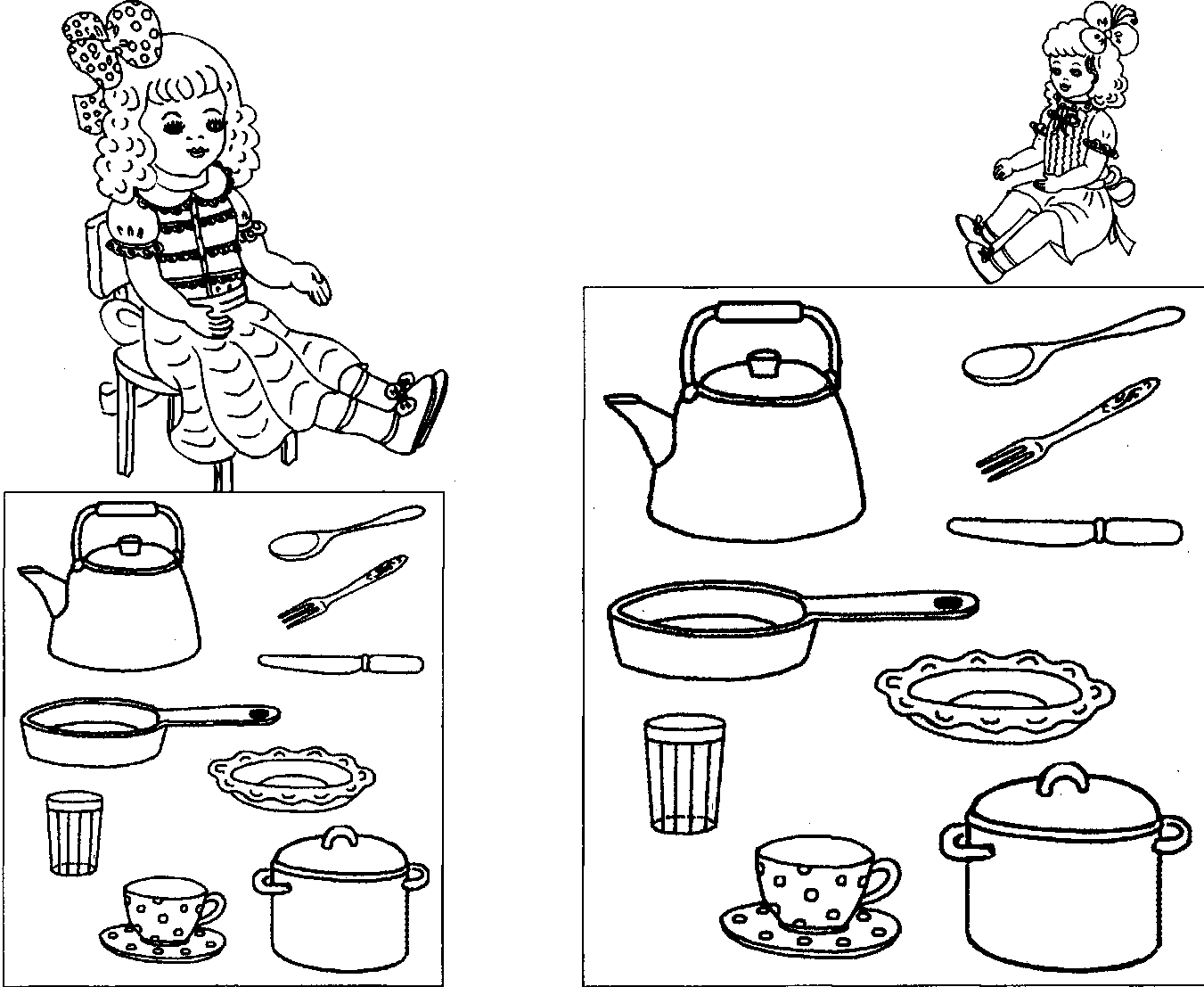 Дидактическая игра: «Один-много»3.Попробуйте составить рассказ с ребенком по теме: «Посуда». Предложите картинки мнемотаблицы, рассмотрите их.Послушай рассказ о том, как дети помогают маме, соотнося предложения и картинки:Дети помогают маме. Петя моет тарелки горячей водой. Вика вытирает чашки полотенцем. Мама убирает посуду на полку.	Пусть ребёнок даст  полный ответ на вопросы:Что делают дети?Чем моет Петя тарелки?Чем Вика вытирает миску?Куда мама убирает посуду?Предложите попробовать пересказать  рассказ с помощью схемы и картинок.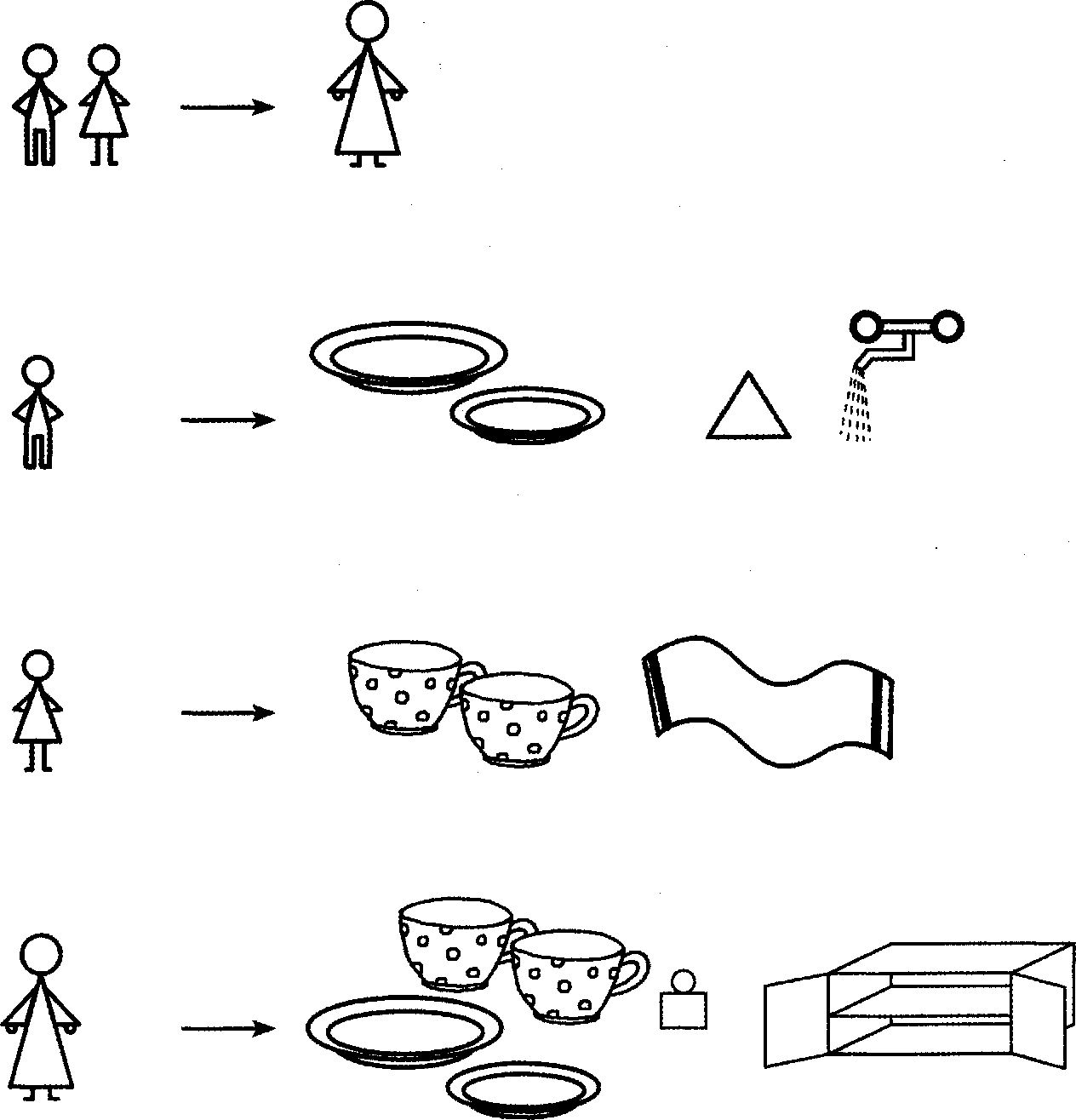 Зрительная гимнастикаЧАШКА Что за чашечка такая? Воду льешь, она стоит. Чай в ней пьешь, она молчит. Только ложка заводная Не стоит и не молчит. Непослушная такая, Все стучит, стучит, стучитШироко открывают глаза.Взор перемещают вверх, вниз.Закрывают глаза.Круговые движения глаз по часовой стрелке.Движения глаз против часовой стрелки.Моргают глазами. (Повторить 2—3 раза.)Зрительная гимнастикаЧАШКА Что за чашечка такая? Воду льешь, она стоит. Чай в ней пьешь, она молчит. Только ложка заводная Не стоит и не молчит. Непослушная такая, Все стучит, стучит, стучитШироко открывают глаза.Взор перемещают вверх, вниз.Закрывают глаза.Круговые движения глаз по часовой стрелке.Движения глаз против часовой стрелки.Моргают глазами. (Повторить 2—3 раза.)Пальчиковая гимнастикаНОЖТочим, точим, точим нож! Будет очень он хорош. Будет резать он припасы: Масло, сало, хлеб, колбасы, Помидоры, огурцы - Угощайтесь, молодцы!Имитируют движения точильщика ножей.Стучат но столу ребром правой, затем левой руки.Разводят руки в стороны, «зазывают гостей». (Повторить 3—4 раза.)ПосудаЛасковое названиеПосудаЛасковое названиеТарелкаЧашкаСковородаБлюдцеКастрюляЛожкаЧайникВилкаСтаканНожПосудаНазови, чтобы предметов стало многоПосудаНазови, чтобы предметов стало многоТарелкаЧашкаСковородаБлюдцеКастрюляЛожкаЧайникВилкаСтаканНож